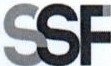 SIJPERINTENDENCIADEL SISTEMA FINANCIEROFECHA: 19/12/2022Versión pública según Art. 30 LAIP.Por supresión de información confidencial. Art. 24 Lit. c. LAIP.SSF 2023ORDEN DE COMPRANo.	9PROVEEDOR: MARTINEXSA EL SALVADOR, S.A. DE C.V.NIT:	xxxxxxxxxxxxxxxxxxUNIDAD SOLICITANTE: DIRECCIÓN DE TECNOLOGÍA DE LA INFORMACIÓNADMINISTRADOR O.C.: DANIEL ALONSO MONTANO LARAFAVOR SUMINISTRAR LO SIGUIENTE:	BIEN(1325)REQUERIMIENTO No. LG 15/2023ANALISTA: ENRIQUE DELGADOSERVICIO   XSON: UN MIL OCHENTA Y CINCO US DÓLARES 00/100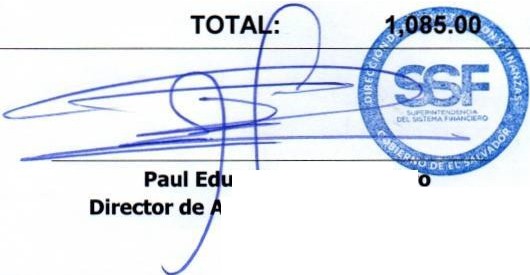 CANTIDADCODIGODESCRIPCION	COSTOUNITARIOCOSTO TOTAL1410506MANTENIMIENTO, REPARACION Y LIMPIEZA1,085.00001,085.00CONTRATACIÓN DE SERVICIO ANUAL DE MANTENIMIENTO PREVENTIVO DE DISPOSITIVOS DE ALMACENAMIENTO DELL EMC PARA LA SUPERINTENDENCIA DEL SISTEMA FINANCIERO1410506MANTENIMIENTO, REPARACION Y LIMPIEZA0.00000.00EQUIPOS PARA EL MANTENIMIENTO DISPOSITIVO TIPO MODELO N° SERIESANDELL EMCUNITY 300CKM00174301011 SANDELL EMCUNITY 301CKM00182800412 NASDELL EMCDATADOMAIN 6300CKM00191902330NASDELL EMCDATADOMAIN 6300CKM00191800619 SEMESTR1410506MANTENIMIENTO, REPARACION Y LIMPIEZA0.00000.00LUGAR DE ENTREGA: 3a. CALLE PONIENTE Y PASAJE ISTMANIA N° 3952, COLONIA ESCALÓN, SAN SALVADOR.1410506MANTENIMIENTO, REPARACION Y LIMPIEZA0.00000.00TIEMPO DE ENTREGA: SEMESTRAL 2 VECES AL AÑO1410506MANTENIMIENTO, REPARACION Y LIMPIEZA0.00000.00FORMA DE PAGO: 30 DÍAS CRÉDITO